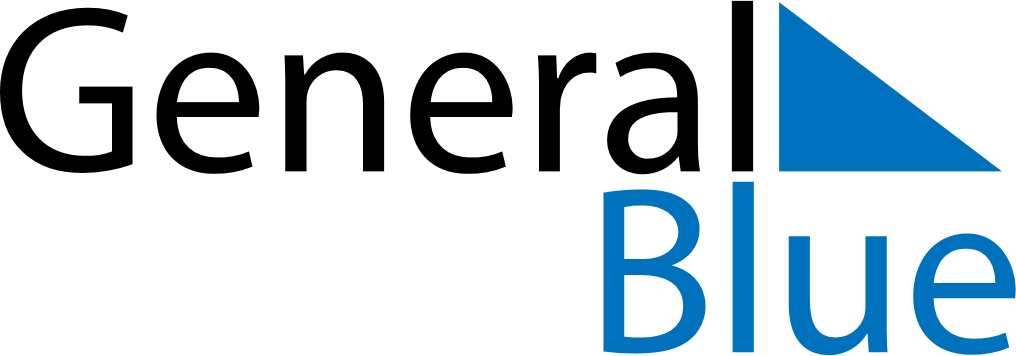 April 2020April 2020April 2020April 2020NorwayNorwayNorwayMondayTuesdayWednesdayThursdayFridaySaturdaySaturdaySunday123445Palm Sunday678910111112Maundy ThursdayGood FridayEaster Sunday1314151617181819Easter Monday202122232425252627282930